Прокуратура Сызранского района разъясняет:Я являюсь многодетной мамой, могу ли я выбрать удобное время для использования ежегодного оплачиваемого отпуска?Отвечает на вопрос исполняющий обязанности прокурора Сызранского района советник юстиции Лебедев Геннадий.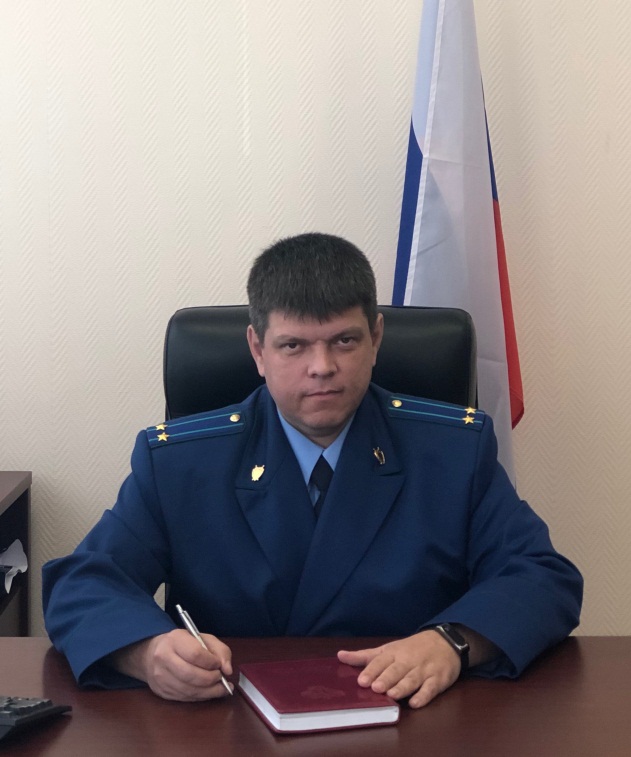   Да, в Трудовом кодексе Российской Федерации расширен список работников, которым отпуск предоставляется в удобное для них время.	Преимущества получили работники, имеющие трех и более детей младше 12 лет. Такие сотрудники могут выбрать даты ежегодного отпуска по собственному усмотрению.	Напомню, что помимо многодетных родителей отпуск в удобное время предоставляется:	- работнику в возрасте до 18 лет;	- женщине- перед отпуском по беременности и родам или непосредственно после него либо по окончании отпуска по уходу за ребенком;	- работнику, усыновившему ребенка в возрасте до трех месяцев;	- мужу - в период нахождения жены в отпуске по беременности и родам независимо от времени его непрерывной работы у данного работодателя;	- супругам военнослужащих - во время отпуска супруга-военнослужащего;	- лицам, награжденным знаком «Почетный донор России», «Почетный донор СССР». 27.08.2019